Инструкция по эксплуатации АДАПТЕРА ELM 327 BLUETOOTHНАЗНАЧЕНИЕАдаптер ELM 327 - Bluetooth предназначен для соединения диагностического программного обеспечения, установленного на персональном компьютере и Электронного блока управления установленного в автомобиле. Адаптер ELM 327 – Bluetooth применяется для диагностики и просмотра параметров двигателя в отечественных и импортных автомобилях, оснащенных двигателями управляемыми ЭБУ.После того, как Вы подключите адаптер и запустите на ПК, ноутбуке,  планшете  или  смартфоне  (в  дальнейшем    –«Устройство	вывода	данных»)	диагностическое программное обеспечение, Вы сможете:Осуществлять профессиональную диагностикудвигателя:Считывать и удалять коды неисправностейКонтролировать	параметры	работы	систем двигателя:Обороты двигателяТемпературу двигателяНапряжение бортовой сетиСостояние датчиковОсуществлять мониторинг поездок:Скорость движенияПройденное расстояниеКонтролировать расход топливаВремя в путиКонтролировать прогрев двигателя в холодную погодуИспользовать другие сервисные функции**перечень	функций	зависит	от разработчиков программного обеспеченияК ЭБУ автомобиля адаптер подсоединяется через разъем OBD II который расположен на адаптере. Логическая связь адаптера с ЭБУ производится посредством протоколов:ISO9141-2;ISO14230-2 (KWP2000); SAE J1850 VPW;SAE J1850 PWM; ISO 15765-4 CAN;и др.На	корпусе	адаптера	расположены	светодиоды индицирующие прием и отправку данных.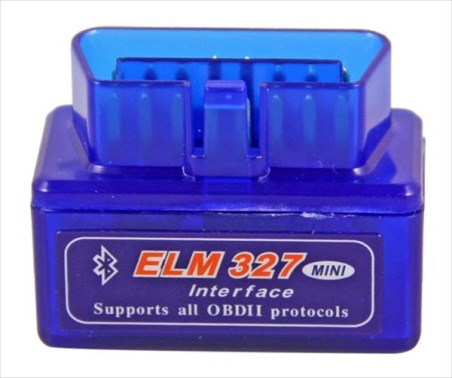 Рис. 2ПОРЯДОК РАБОТЫДля корректной работы устройства необходимо:Установите драйвера на Ваш ПК или ноутбук для эмуляции виртуального СОМ порта (описание установки смотрите в инструкции пункт 3. УСТАНОВКА ДРАЙВЕРОВ).Подключите адаптер к диагностическому разъему в автомобиле (пункт 4. ПОДКЛЮЧЕНИЕ к диагностическому разъему автомобиля).Проверьте, что на устройстве «вывода данных» включен Bluetooth.Произведите поиск устройства с именем "Serial Adapter", при необходимости введите ключ авторизации.Запустите диагностическую программу подходящую для работы с Вашим автомобилем.ВНИМАНИЕ! Поиск и установка программного обеспечения осуществляется самостоятельно. ВНИМАНИЕ! Предприятие-изготовитель не несет ответственности за риски связанные с использованием программного обеспечения.УСТАНОВКА ДРАЙВЕРОВНАСТРОЙКА BLUETOOTH на ПКДля настройки соединения адаптера ELM 327 - Bluetooth с ЭБУ выполните следующее:Установите рекомендуемый драйвер Bluetooth (возьмите его с диска из комплекта Bluetooth-адаптера или с сайта его производителя).В настройках драйвера Bluetooth (обычно доступны через иконку на панели задач) посмотрите, какой последовательный порт указан как "Исходящий", либо создайте новый порт и назначьте его для устройства "Serial Adapter".Установите у порта в настройках драйвера Bluetooth (если есть) флажок "Подключаться автоматически".Для работы используется Bluetooth СОМ-порт (служба последовательного порта Bluetooth). СОМ-порт Bluetooth определен в КПК или ноутбуке, либо необходимо создать СОМ-порт Bluetooth. Поддержка СОМ-портов на Вашем устройстве зависит от установленного драйвера Bluetooth.В настройках соединения выберите соответствующий СОМ- порт.Ключ авторизацииЕсли при установке требуется авторизация - введите ключ авторизации 1234.НАСТРОЙКА BLUETOOTH на коммуникаторах и планшетах c AndroidПодключите модуль БК к автомобилю, после того, как все провода будут подсоединены, приступайте к настройке связи КПК с модулем установленным в автомобиле.Настройка коммуникатора с androidПодключите блок связи с ЭБУ к автомобилю. Откройте	“Настройки”	Откройте “Беспроводные сети” Откройте “настройки Bluetooth” Включите Bluetooth. Выйдите из настроек.НАСТРОЙКА BLUETOOTH на КПК Настройка КПК с драйвером Bluetooth BroadcomПодключите блок связи с ЭБУ к автомобилю. Перезагрузите КПК. Откройте настройки Bluetooth, включите Bluetooth.Откройте вкладку “Службы”, откроется список служб, выберите “Последовательный порт”.Отметьте “Включить службу”Отметьте “Безопасное соединение”. Нажмите “Дополнительно”.Запомните номер исходящего СОМ-порта (номер порта необходимо указывать при дальнейших настройках программы). Отметьте текст “Стандартное устройство...” Выйдите из настроек.Настройка КПК с драйвером Bluetooth MicrosoftНастройка СОМ-порта на примере КПК FUJITSU SIEMENS Pocket LOOX N560Блок связи с ЭБУ должен быть подключен к автомобилю. Включите Bluetooth. Откройте на КПКНастройки -> Соединения -> Bluetooth.На закладке Режим отметьте Вкл. BluetoothНа закладке Связанные устройства выберите “Новое партнерство...”Выберите в списке устройств “Serial Adapter” Отметьте службу “Serial Port” и нажмите “Конец”На закладке СОМ-порты выберите “Новый исходящий порт”Выберите в списке устройств “Serial Adapter” нажмите “Далее”Выберите свободный СОМ-порт и запомните номер порта. Нажмите “Конец”. Выйдите из настроек Bluetooth.Настройка СОМ-порта на примере КПК Glofih x500+Блок связи с ЭБУ должен быть подключен к автомобилю. Включите Bluetooth.Откройте настройки Bluetooth.На закладке Последовательный порт создайте новый СОМ- порт.На закладке Служба выберите службу “Последовательный порт” и включите, отключить “Запуск”.Отключите функции авторизации и шифрования.В режиме добавления парного устройства выполните поиск устройств Bluetooth.Не ставьте устройство парным. Необходимо выполнить только поиск, чтобы устройство отобразилось в списке.Выйдите из настроек Bluetooth.Установите на КПК программу “Assign Port x500”. Программу можно скачать из интернета.Запустите программу “Assign Port x500”.Выберите из списка портов созданный Вами СОМ-порт и нажмите “Далее”. Выберите в списке устройство “Serial Adapter”.Нажмите “Готово”.  Перезагрузите КПК.ПОДКЛЮЧЕНИЕ к диагностическому разъему автомобиляВставьте адаптер, рис. 1, в разъем диагностическойколодки OBD II в автомобиле. Внешний вид разъема приведен на рис. 2 Расположение диагностической колодки зависит от модели автомобиля.ДИАГНОСТИЧЕСКАЯ КОЛОДКА OBD II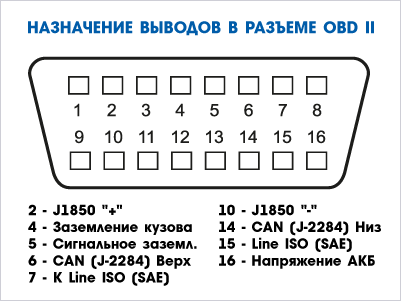 Рис. 2ТЕХНИЧЕСКИЕ ХАРАКТЕРИСТИКИНапряжение питания – 12 В Потребляемый ток не более – 150 мАДиапазон рабочих температур – от -25до+40 С Габариты 87х48х25 ммКОМПЛЕКТ ПОСТАВКИКоробка упаковочная - 1 шт.Инструкция по эксплуатации -1 шт.Адаптер - 1 шт.Диск с драйверами - 1 шт.ГАРАНТИЙНЫЕ ОБЯЗАТЕЛЬСТВАГарантийный срок эксплуатации прибора - 12 месяцев со дня продажи. Предприятие-изготовитель обязуется в течении гарантийного срока производить безвозмездный ремонт при соблюдении потребителем правил эксплуатации. Без предъявления гарантийного талона, при механических повреждениях и неисправностях, возникшихиз-за неправильной эксплуатации, гарантийный ремонт не осуществляется. В случае неисправности, при соблюдении всех требований эксплуатации, обмен прибора производится по месту продажи.